* eventueel verrichte colonoscopieën tellen mee voor dit getal(Adres)gegevens t.b.v. certificaatLet op! Bij deze opgave dient een afzonderlijk, ondertekend aanvraagformulier voor hercertificering aangeleverd te worden.Naar waarheid ingevuld op ……………………………….…………     Handtekening: ……………………………….……………    Handtekening RvB/BMS…………………………….Endoscopiegegevens 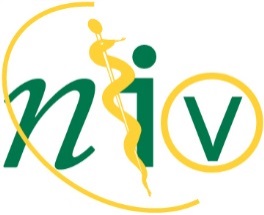 Naam en voorlettersIn bezit certificaat MDL?Aanvraag*hercertificeringJaarGevolgde uren nascholing gastro-enterologieDiagnostische oesophago-gastro-duodenoscopieTherapeutischeoesophago-gastro-duodenoscopieColonoscopieSigmoïdoscopieERCPMinimale eisen75 uur/5 jaar200/jaar12/jaar100/jaar100/jaar *30/jaarNaam internistJa / NeeJa / Nee201720182019202020212022Naam aanvragerAdresAdresE-mailTelefoonnummerGeboortedatum